МИНИСТЕРСТВО СЕЛЬСКОГО ХОЗЯЙСТВА, ПИЩЕВОЙ И ПЕРЕРАБАТЫВАЮЩЕЙ ПРОМЫШЛЕННОСТИ КАМЧАТСКОГО КРАЯПРИКАЗ № 29/107г. Петропавловск-Камчатский			              « 03 » сентября 2018 годаВ целях уточнения отдельных положений приказа Министерства сельского хозяйства, пищевой и перерабатывающей промышленности Камчатского края от 31.03.2015 № 29/31 «Об утверждении Порядка предоставления субсидии на возмещение предприятиям, осуществляющим торговую деятельность продукцией камчатских товаропроизводителей, части затрат по аренде (субаренде) торговых площадей на постоянно действующих ярмарках камчатских товаропроизводителей» (далее – Приказ), в соответствии с требованием прокуратуры Камчатского края от 15.08.2018 №7/4-11-2018ПРИКАЗЫВАЮ:В приложение № 1 к Приказу внести следующие изменения:Пункт 2 части 13 изложить в новой редакции: «2) В случае принятия решения об отказе в предоставлении субсидии Минсельхозпищепром Камчатского края в течение срока рассмотрения документов, установленного настоящей частью, письменно уведомляет Получателя субсидии с пояснением причин отказа.»; В части 15 слова «принятия решения о перечислении субсидии» заменить на слова «принятия решения о предоставлении субсидии»». Настоящий приказ вступает в силу через 10 дней после дня его официального опубликования и распространяется на правоотношения возникшие с 01 января 2018 года.И.о. Министра	  В.П. Черныш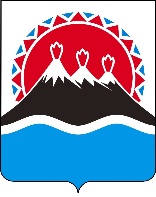 О внесении изменений в Приложение №1 приказа Министерства сельского хозяйства, пищевой и перерабатывающей промышленности Камчатского края от 31.03.2015 № 29/31 «Об утверждении Порядка предоставления субсидии на возмещение предприятиям, осуществляющим торговую деятельность продукцией камчатских товаропроизводителей, части затрат по аренде (субаренде) торговых площадей на постоянно действующих ярмарках камчатских товаропроизводителей»